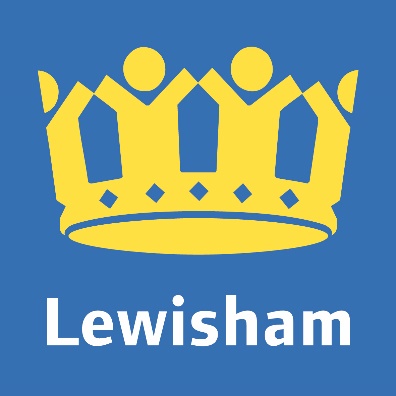 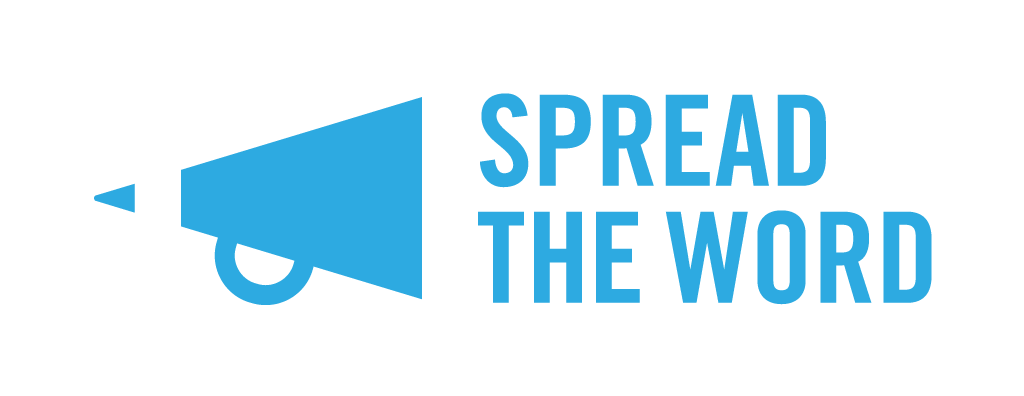 Poetry and PlaceDear Poet,

Thank you so much for your interest in this project. It was originally developed as a 5-pack postal poetry course for Lewisham-based writers, with support and feedback. After the success of the project, we are making it available for free online, for anyone who wishes to undertake the exercises (although there will be no feedback available). My name is Jamie Hale, and I’m an internationally award-winning nature poet. I was one of the winners of the London Writers’ Awards in 2018, and have been published in multiple magazines. I am currently finishing my first poetry pamphlet and collection, and I run lots of different poetry workshops.This course is free, with the development funded by Lewisham Council, and supported by Spread the Word. It is designed to help people start (or continue, or return to) reading and writing poetry, and to feel like part of a community even if you can’t get out much. The five themes will be:Past Lewisham – using old photos, we’ll explore how Lewisham used to look and write nature (‘pastoral’) poetryHomes – real and imaginary homes you’ve had, and writing a ballad (a story poem with rhyme and rhythm)Lewisham now – writing haiku (short, three line poems) exploring what Lewisham is like – the bad and the goodFuture Lewisham – writing poems whose lines spell out words vertically, exploring dreams for a future LewishamThe meaning of home – writing sonnets (rhyming love poems) about what home means to us individuallyThis course will contain five packs of poetry exercises for you to either print and fill out or fill out in the document.They’re Lewisham-based, but there’s no obligation to write about Lewisham – if you want to pick a different place – please do. This is about freedom and writing.Remember, there’s no right or wrong with poetry – and have fun!PACK ONE - Lewisham in the past, and writing pastoral poetryHere are some photos of what this area used to look like – all countryside and small village. It’s changed a lot…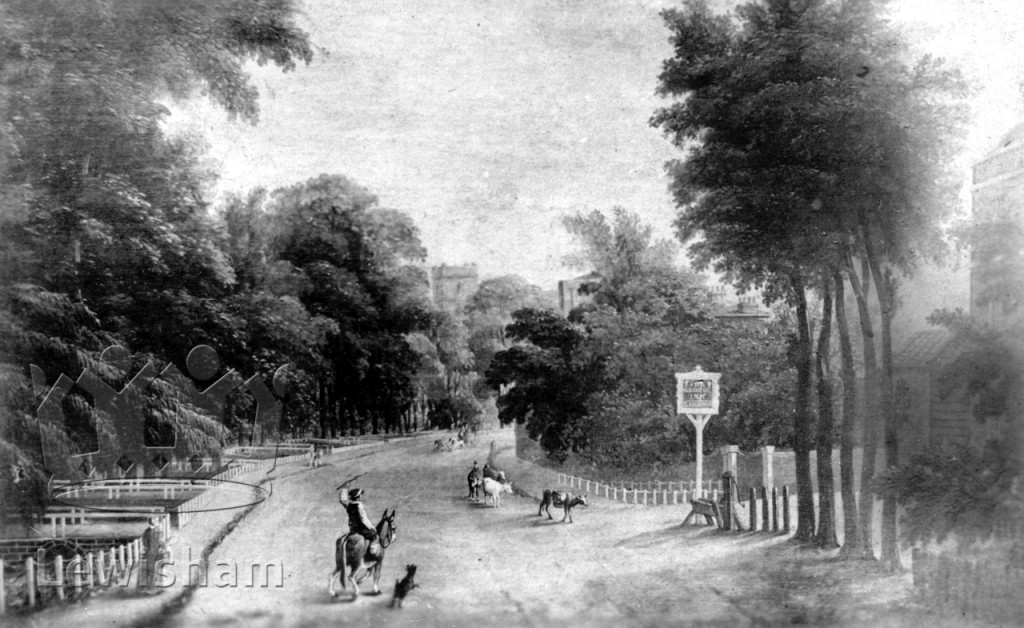 Lewisham High Street, 1830s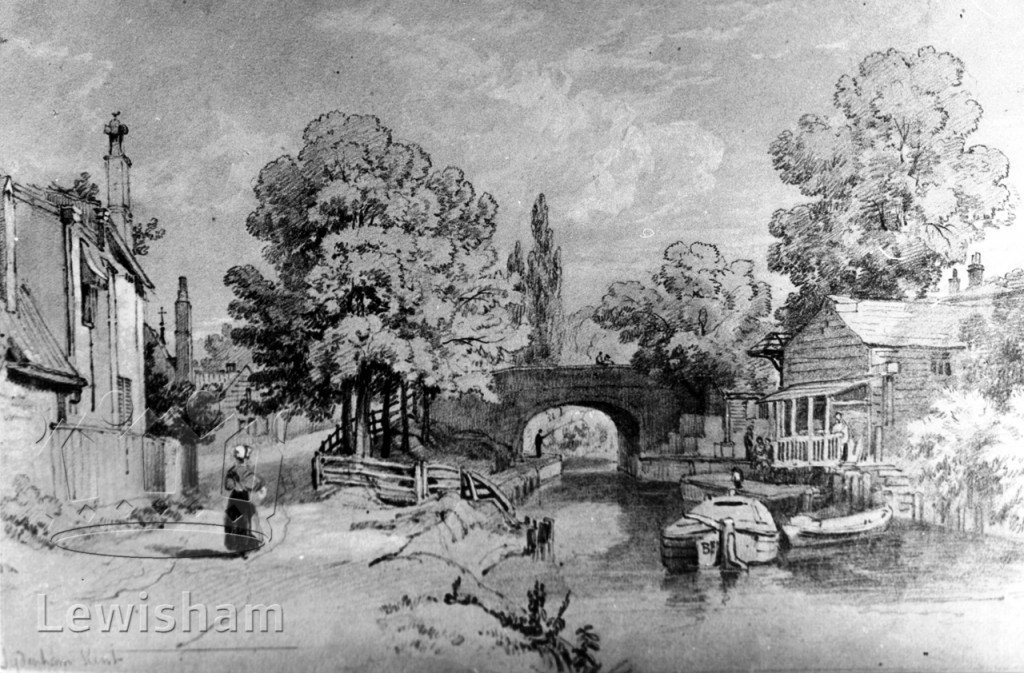 Sydenham Bridge from the north, 1830sA pastoral poem is one that talks about nature in an idealised fashion, as if it were far better than cities. Pastoral poems often contain images of countryside life, shepherds, and images of people relaxing in nature rather than working. A pastoral poem doesn’t have to rhyme, but it can.  Most pastoral poems were written before the 1700s, but there are some modern ones. Here’s an example of part of a famous traditional pastoral poem:The Passionate Shepherd to His LoveChristopher MarloweCome live with me and be my love,And we will all the pleasures prove,That Valleys, groves, hills, and fields,Woods, or steepy mountain yields.And we will sit upon the Rocks,Seeing the Shepherds feed their flocks,By shallow Rivers to whose fallsMelodious birds sing Madrigals.And I will make thee beds of RosesAnd a thousand fragrant posies,A cap of flowers, and a kirtleEmbroidered all with leaves of Myrtle;A gown made of the finest woolWhich from our pretty Lambs we pull;Fair lined slippers for the cold,With buckles of the purest gold;A belt of straw and Ivy buds,With Coral clasps and Amber studs:And if these pleasures may thee move,Come live with me, and be my love.The Shepherds’ Swains shall dance and singFor thy delight each May-morning:If these delights thy mind may move,Then live with me, and be my love.Having read that poem, what do you think the nymph might think about the shepherd’s invitation Take this first line, and continue writing a reply to the Shepherd, pretending to be the nymph. Remember, it doesn’t have to rhyme. Do this before you turn the page overIf all the world and love were young…________________________________________________________________________________________________________________________________________________________________________________________________________________________________________________________________________________________________________This is a reply to the first poem by a different poet, pretending to be the nymph and rejecting the shepherdThe Nymph’s Reply to the ShepherdWalter RaleighIf all the world and love were young,And truth in every Shepherd’s tongue,These pretty pleasures might me move,To live with thee, and be thy love.Time drives the flocks from field to fold,When Rivers rage and Rocks grow cold,And Philomel becometh dumb,The rest complains of cares to come.The flowers do fade, and wanton fields,To wayward winter reckoning yields,A honey tongue, a heart of gall,Is fancy’s spring, but sorrow’s fall.Thy gowns, thy shoes, thy beds of Roses,Thy cap, thy kirtle, and thy posiesSoon break, soon wither, soon forgotten:In folly ripe, in reason rotten.Thy belt of straw and Ivy buds,The Coral clasps and amber studs,All these in me no means can moveTo come to thee and be thy love.But could youth last, and love still breed,Had joys no date, nor age no need,Then these delights my mind might moveTo live with thee, and be thy love.	Which poem did you prefer? Why?
Think about the rhythm of the lines, read them out to yourself, think about the words they chose, how they made the poem rhyme…________________________________________________________________________________________________________________________________________________________________________________________________________________________________________________________________________________________________________Look back at the photos from earlier, and pick which photo that you want to write about.Draw a mind-map of words that you associate with the picture you’ve chosen. Here are some to start with:If you want it to rhyme, here are some words that might help:Now, how would you describe the picture for someone who couldn’t see it. Think about the words you would use as you explained what the picture shows. Try not to say “there is a building by the road” and instead “the road is lined with grass, and beside it a building stands tall and proud, the bricks glowing in the sun”. Feel free to invent things – you don’t have to be accurate__________________________________________________________________________________________________________________________________________________________________________________________________________________________________________________________________________________________________________________________________________________________________________________________________________________________________________________________________________________________________________________________________________________________________________________________Writing the poem - draftNow it’s time to put all the pieces together, and write a poem. We’re going to write a poem with four verses. Each verse will have four lines, and they’ll describe the picture. The lines can rhyme, but they don’t have to.							________________________________________________________________________________________________________________________________________________________________________________________________________________________________________________________________________________________________________________________________________________________________________________________________________________________________________________________________________________________________________________________________________________________________________________________________________________________________________________________________________________________________________________________________________________________________________________________________________________________________________________________________________________________________________________________________________________________________________________________________________________________________________________________________________________________________________________________________________________________________________________Pastoral poem - finalTitle: __________________________________________________________________Author: ________________________________________________________________________________________________________________________________________________________________________________________________________________________________________________________________________________________________________________________________________________________________________________________________________________________________________________________________________________________________________________________________________________________________________________________________________________________________________________________________________________________________________________________________________________________________________________________________________________________________________________________________________________________________________________________________________________________________________________________________________________________________________________________________________________________________________________________________________________________________________________________________________________________________________________PACK TWO – THE BALLADFor this pack, we’re going to think about places you’ve called home. Maybe you’ve lived in six countries, or maybe you’ve never left the house you were born in, but where do you go in your head when someone talks about home? Sometimes I just think of my bedroom, and sometimes the city I’ve most enjoyed living in. Home is a concept, sometimes, rather than an actual place. Other times I’m not thinking of the house at all, but of something near there – or something that made me feel like home.We’re also thinking about the ballad. A ballad is a type of poem that tells a story. It tends to rhyme in a very specific way, and it’s a poem you could imagine setting to music. Last week, with the pastoral poem you were able to explore rhyme, but it was up to you whether you wanted your work to rhyme, whereas this week we’re going to try to produce something that rhymes, as is traditional for ballads.The Rime of the Ancient Marinere by Samuel Taylor ColeridgeThis is an excerpt from the beginning of the poem, which is some 400 lines longBallad poems usually tell a story. What do you think is happening in this story?________________________________________________________________________________________________________________________________________________________________________________________________________________________________________________________________________________________________________If-ing by Langston Hughes			Candle in the Wind by Elton John and Bernie TaupinHaving read those three poems, have a look at which of them, and how they rhymed. For each four-line verse of each poem, mark the lines that rhymed.In each of those three ballads, even though they’re all very different, it’s always the second and fourth line of the verse (also known as a stanza), that rhymed. If you read them out to yourself, you’ll notice that each of them also has a rhythm. The ballad is a form of poem that arose from songs, and so is generally written as if it were to be sung.Try and write out the rhythm of one of the lines of The Rime of the Ancient Marinere as “dee” or “dum”____________________________________________________________________________________________________________________________________________________Now try and do the same with one of the lines of Candle in the Wind____________________________________________________________________________________________________________________________________________________What did you notice?________________________________________________________________________________________________________________________________________________________________________________________________________________________________________________________________________________________________________Because ballads were traditionally set to music, they often have a very similar rhythm. If you think of Elton John, Candle in the Wind you may remember the tune. Here’s some sheet music with the notes and rhythm to the chorus (which is known in poetry as the ‘refrain’).  	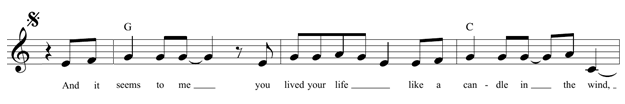 Think of the word “home” and what it means to you as an idea. I might say “comfort”, “safety”, “love”, “warmth”, but you might have other ideas	The idea of ‘home’Now think of words you might use to describe somewhere that’s felt like a “home” to you – or somewhere imaginary that feels like it could be a “home”I might say “green”, “hilly”, “fresh”, “craggy”, “gorse bushes”	What “home” looks likeNow it’s time to think of your story. Do you have a favourite story that connects to the idea of “home” for you? Here are some ideas. It shouldn’t be very long, it only really needs to be a single, line or image for you to useA favourite story from when your children were young, something they didA line from your favourite fairy-taleA photograph from your childhood that tells a story of what being at home means for youAs an example, I’ve got a favourite photo, showing me dressed all in blue, feeding a deer from my hands in a field behind my houseWrite out your story, just as a story:____________________________________________________________________________________________________________________________________________________________________________________________________________________________________________________________________________________________________________________________________________________________________________________________________________________________________________________________________________________________________________________________________________________________________________________ Now think about how you’d structure it as a poem that tells a story in four verses:The beginning of the story – what happens?
Here I might describe what the fields behind my house looked like at mid-afternoonThe beginning of the story – what happens?
Here I might describe the child standing in the fields and seeing a deer in the distanceThe turn – does something completely unexpected happen?
Here I might describe my surprise at the deer coming closer to meHow does the story end? What’s the final image?Here I might describe what it was like to have the photo of the deer and I taken, and how looking back at it now feelsNext, think about words that rhyme that might work in your ballad. Remember that the second and fourth lines need to rhyme. For mine, I might think“Grows” for the cornfields behind my house 		“glow” for the late afternoon sun“Hill” from where I saw the deer emerging		“still” for how the world and I felt“Stand”, describing what I’m doing as the child		“hand” because I’m offering the deer food“Flash”, for the camera as the photo was taken		“dash”, as the deer fled the flash suddenly   ____________________________                                       _______________________________
  ____________________________                                       _______________________________
  ____________________________                                       _______________________________
  ____________________________                                       _______________________________                                                                                                                                                                                                                                                                                                                                                                                                                                                                                                                                                                                                                                                                                                                                                                                                                                                                                                                                                                                                                                                                                                                                                                                                                                  If you are writing a ballad with four verses, how might your story break down into it? Try drawing out what you’re planning to write in each verse:Ballad - draftWe’ve now got all of  the parts of the ballad. We know roughly what the rhythm of a ballad is, we’ve got an idea of what ‘home’ means to us, and we’ve got a story about home to put into the form of a ballad. Now all we have to do, is put everything together into a ballad. Remember that lines 2 and 4 should rhyme each time.1. _______________________________________________________________________2. _______________________________________________________________________3. _______________________________________________________________________4. _______________________________________________________________________1. _______________________________________________________________________2. _______________________________________________________________________3. _______________________________________________________________________4. _______________________________________________________________________1. _______________________________________________________________________2. _______________________________________________________________________3. _______________________________________________________________________4. _______________________________________________________________________1. _______________________________________________________________________2. _______________________________________________________________________3. _______________________________________________________________________4. _______________________________________________________________________Ballad - finalTitle: ___________________________________________________________________Author: _________________________________________________________________1. _______________________________________________________________________2. _______________________________________________________________________3. _______________________________________________________________________4. _______________________________________________________________________1. _______________________________________________________________________2. _______________________________________________________________________3. _______________________________________________________________________4. _______________________________________________________________________1. _______________________________________________________________________2. _______________________________________________________________________3. _______________________________________________________________________4. _______________________________________________________________________1. _______________________________________________________________________2. _______________________________________________________________________3. _______________________________________________________________________4. _______________________________________________________________________PACK THREE - HAIKUHaiku are very easy to write – but very difficult to write really well. It’s a form that really makes you think about what words you’re choosing and why you’re choosing them.The Japanese haiku is a very constrained form, and very different from the English haiku.A Japanese haiku takes place in a single line, with three phrases. A haiku has 17 ‘on’ or sounds (which is about as long as 12 English syllables). These on are arranged as five – seven – five.
It contains a reference to seasons. These aren’t always obvious, but these references generally come from a list of possible ones. ‘Season words’ include words like ‘spring’, but ‘frog’ is also associated with spring, while ‘young leaves’ is associated with summer. The haiku will choose one word to reflect the season.
It contains a ‘cutting word’ at the end of one of the lines. This word serves the function of breaking the sonnet into two parts.Here are some famous Japanese haiku:The English haiku is a very different form. It is arranged in three lines, the first and last with 5 syllables (sounds) and the middle with 7 syllables. (5) The first line has five(7) Middle seven syllables (5) Finish with five moreReference to a season isn’t necessary, although we’ll work on it in our haiku. There is also no clear English equivalent to the ‘cutting word’, but writers often use a ‘–‘ or line break, although this isn’t seen as necessary either.Lots of haiku have been written that break these rules, for example this famous one by Ezra Pound titled In A Station On The Metro. The apparition of these faces in the crowd: 
Petals, on a wet, black boughWe are going to focus on writing haiku that stick to the rules, because by doing that and learning what works, it’s easier to then decide to break them.Here are some famous English haiku recommended by the British Haiku Society:None of those contain punctuation to function as a ‘cutting word’, but in all three there’s a change in tone between the first line and the second two lines, which functions similarly. The one by David Cobb implies a season – spring or summer – through the image of looking for clover, while the ones by Janice Fixter and David Steele have a clear seasonal reference, through “snow” or “storm”.We are going to write some Lewisham-themed haiku. There will be four haiku, one for each season. For each haiku you will need some sort of strong image of Lewisham, and to think of how your feelings about the image come through. We are going to use a kigo (a season word), and if you wish, you can also use a kireji – some kind of ellipsis (…), dash – , or line break to cut across the haiku if you wish.Here’s a table giving you some ideas in English for words you might be able to use as kigo – season words – have a think and add words that you associate with seasons below:Now have a think of some strong images or memories you might have of Lewisham, especially if you can tie them to a season. The image doesn’t have to be about the season, but you should think about how the season would fit into the image or memory you’re using. Don’t try and write a haiku yet, you’re just thinking about the memories you might want to use.In a haiku, it’s important that you show, don’t tell. If you want to make us feel something, show us it, don’t tell us to feel it.Spring

___________________________________________________________________________

___________________________________________________________________________

______________________________________________________________________________________________________________________________________________________
Summer

___________________________________________________________________________

___________________________________________________________________________

___________________________________________________________________________

___________________________________________________________________________Autumn

___________________________________________________________________________

___________________________________________________________________________

___________________________________________________________________________

___________________________________________________________________________Winter

___________________________________________________________________________

___________________________________________________________________________

___________________________________________________________________________

___________________________________________________________________________Now, take the same images, and try to create them using as few words as possible. You’re not describing the image this time, you’re just trying to make the reader feel the image you’re usingSpring___________________________________________________________________________

___________________________________________________________________________
Summer___________________________________________________________________________

___________________________________________________________________________
Autumn___________________________________________________________________________

___________________________________________________________________________
Winter
___________________________________________________________________________

___________________________________________________________________________
Now, let’s work on turning those into haiku. Think about which words are the most important. Cut out unnecessary adjectives (describing words like “prettily” or “hungrily”) – you’re going to try and write something that doesn’t need that to emphasise the scene in it. If this is essential to the poem then keep it, but if not, can you lose it? Cut out qualifiers like “might”, or “some”. Again, if these are essential to the poem you should keep them, but otherwise remove them from the  poem – they’re using up syllables you might need for something elseThink about the central image in your poem, then write. Try lots of drafts. And remember, the rules are there to be broken if you wish:Spring:______________________________________                                        ____________________________________________________________________________                                        ____________________________________________________________________________                                        ______________________________________
______________________________________                                        ____________________________________________________________________________                                        ____________________________________________________________________________                                        ______________________________________

Summer:______________________________________                                        ____________________________________________________________________________                                        ____________________________________________________________________________                                        ______________________________________
______________________________________                                        ____________________________________________________________________________                                        ____________________________________________________________________________                                        ______________________________________

Autumn:______________________________________                                        ____________________________________________________________________________                                        ____________________________________________________________________________                                        ______________________________________
______________________________________                                        ____________________________________________________________________________                                        ____________________________________________________________________________                                        ______________________________________

Winter:______________________________________                                        ____________________________________________________________________________                                        ____________________________________________________________________________                                        ______________________________________
______________________________________                                        ____________________________________________________________________________                                        ____________________________________________________________________________                                        ______________________________________

Haiku – final – write out your favourite one or two for each seasonAuthor: ________________________________________________________________Spring:______________________________________                                        ____________________________________________________________________________                                        ____________________________________________________________________________                                        ______________________________________
Summer:______________________________________                                        ____________________________________________________________________________                                        ____________________________________________________________________________                                        ______________________________________

Autumn:______________________________________                                        ____________________________________________________________________________                                        ____________________________________________________________________________                                        ______________________________________

Winter:______________________________________                                        ____________________________________________________________________________                                        ____________________________________________________________________________                                        ______________________________________
PACK FOUR – ACROSTICS AND ABECEDARIANIn this section, we’re going to use another strict form, starting with what’s called an acrostic poem, and then moving onto a full abecedarian. An acrostic poem takes a word as its starting point, and writes that vertically. It then uses those letters as the first letters for all of the lines of the poem. An abecedarian is a poem whose lines begin with consecutive letters in the alphabet, and is a very old form, historically found in Hebrew texts. Both of these forms allow you to be as serious and thought out or as playful as you want.It can be hard trying to stick to rules when writing poems – and can feel like it stifles your creativity. If you feel that way, there’s no obligation to stick to the rules, but I’ve learned from trying lots of really challenging exercises that you can often discover an unexpected level of creativity from pushing away at an exercise that’s hard. So if you’re struggling with exercises it’s up to you. Have you thought about sharing your poetry with friends and family? It can be quite frightening asking people for their opinions but people will often be very supportive and loving. You could also share these exercises with them – maybe copy and post them to a friend, so you can share your work back and forth. Creativity is a great way of building and maintaining relationships, and lets you connect with people on a different level. I hope that you find it as fulfilling as I do.A Poem for S.by Jessica GreenbaumBecause you used to leaf through the dictionary,Casually, as someone might in a barber shop, andDevotedly, as someone might in a sanctuary,Each letter would still have your attention if notFor the responsibilities life has tightly fit, likeGears around the cog of you, like so many petalsHinged on a daisy. That’s why I’ll just use yourInitial. Do you know that in one treasured story, aJewish ancestor, horseback in the woods at YomKippur, and stranded without a prayer book,Looked into the darkness and realized he hadMerely to name the alphabet to ask forgiveness—No congregation of figures needed, he could speakOne letter at a time because all of creationProceeded from those. He fed his horse, and thenQuietly, because it was from his heart, heRecited them slowly, from aleph to tav. Within thoseSounds, all others were born, all manner ofTrials, actions, emotions, everything needed toUnderstand who he was, had been, how flawsVenerate the human being, how aspirations returnWithout spite. Now for you, may your wife’sX-ray return with good news, may we raise ourZarfs to both your names in the Great Book of Life.Abecedarian Requiring Further Examination of Anglikan Seraphym Subjugation of a Wild Indian Rezervationby Natalie DiazAngels don’t come to the reservation.Bats, maybe, or owls, boxy mottled things.Coyotes, too. They all mean the same thing—death. And deatheats angels, I guess, because I haven’t seen an angelfly through this valley ever.Gabriel? Never heard of him. Know a guy named Gabe though—he came through here one powwow and stayed, typicalIndian. Sure he had wings,jailbird that he was. He flies around in stolen cars. Wherever he stops,kids grow like gourds from women’s bellies.Like I said, no Indian I’ve ever heard of has ever been or seen an angel.Maybe in a Christmas pageant or something—Nazarene church holds one every December,organized by Pastor John’s wife. It’s no wonderPastor John’s son is the angel—everyone knows angels are white.Quit bothering with angels, I say. They’re no good for Indians.Remember what happened last timesome white god came floating across the ocean?Truth is, there may be angels, but if there are angelsup there, living on clouds or sitting on thrones across the sea wearingvelvet robes and golden rings, drinking whiskey from silver cups,we’re better off if they stay rich and fat and ugly and’xactly where they are—in their own distant heavens.You better hope you never see angels on the rez. If you do, they’ll be marching you off toZion or Oklahoma, or some other hell they’ve mapped out for us.Having read those poems, what do you think? The key to writing a good acrostic poem is to make it flow – as if it wasn’t forced into that shape, but found it naturally. The phrases and sentences flow past the line breaks and have meaning outside the shape of the poem. If it feels forced, then it won’t be nearly as pleasant to read.The theme we’re thinking about this week is Lewisham in the future. How do you imagine Lewisham being in whatever time period you want to choose? Will nature have reclaimed it, leaving the buildings eaten by ivy? Will it be a bustling part of Central London? Will it be a commune? Before you start your poem, think about what you’re going to cover.__________________________________________________________________________________________________________________________________________________________________________________________________________________________________________________________________________________________________________________________________________________________________________________________________________________________________________________________________________________________________________________________________________________________________________________________Now, before we think about writing a full abecedarian, we’re going to play with a form called a mesostic. These use the letters from a word, and allow us to have a poem with all the letters on the left hand side going down in a column to spell out the word.Starting with the letter L, write your imagination of Lewisham in the future into this box. It’s a poem, so remember it should flow and have rhythm. Rhyme is strictly optional, but I’d advise against trying to add that in – this form is hard enough already. L_________________________________________________________________________________E_________________________________________________________________________________W_________________________________________________________________________________I_________________________________________________________________________________S_________________________________________________________________________________H_________________________________________________________________________________A_________________________________________________________________________________M_________________________________________________________________________________How did you find that? It can be quite difficult if you’re trying to fit the lines too closely to the letters, but if you go for something free-flowing, and break the lines where you reach the next letter, it might be easier:Last year, everything seemed the same. TheEarth turned and suddenly, without warningWe have returned, only to something new. If the ground is this unstable, if trees can Smother new-build flats, reclaim the land, they canHave it. Remember, we as humans are justAs animal as the rest. Tear down the buildingsMake the skyline fresh. Welcome nature homeI drafted that quickly while working through the exercises myself, and there were a few tips I wanted to show you:•	It will look neater if your lines are roughly the same length•	You don’t have to finish a point on each line – you can carry your phrases across•	Similarly, you don’t need punctuation to finish each line, your sentences can keep on flowing•	You don’t need to be too clever. Lewisham is an easy word to use because there are common words that start with each letter. I used “last”, “earth”, “we”, “if”, “smother”, “have”, “animals”, and “made” – and you could use even simpler words than I didThe abecedarian will be a lot harder – I find with those that it helps to plot out which words I plan to use to start the lines, then all I have to do is encourage the lines to work with those words. I can always change them, but that bit of structure makes it easier:Draft abecedarianA_________________________________________________________________________________B_________________________________________________________________________________C_________________________________________________________________________________D_________________________________________________________________________________E_________________________________________________________________________________F_________________________________________________________________________________G_________________________________________________________________________________H_________________________________________________________________________________I_________________________________________________________________________________J_________________________________________________________________________________K_________________________________________________________________________________L_________________________________________________________________________________M________________________________________________________________________________N_________________________________________________________________________________O_________________________________________________________________________________P_________________________________________________________________________________Q_________________________________________________________________________________R_________________________________________________________________________________S_________________________________________________________________________________T_________________________________________________________________________________U_________________________________________________________________________________V_________________________________________________________________________________W________________________________________________________________________________X_________________________________________________________________________________Y_________________________________________________________________________________Z_________________________________________________________________________________Abecedarian – final	 Title:_________________________		Author:_________________________A_________________________________________________________________________________B_________________________________________________________________________________C_________________________________________________________________________________D_________________________________________________________________________________E_________________________________________________________________________________F_________________________________________________________________________________G_________________________________________________________________________________H_________________________________________________________________________________I_________________________________________________________________________________J_________________________________________________________________________________K_________________________________________________________________________________L_________________________________________________________________________________M________________________________________________________________________________N_________________________________________________________________________________O_________________________________________________________________________________P_________________________________________________________________________________Q_________________________________________________________________________________R_________________________________________________________________________________S_________________________________________________________________________________T_________________________________________________________________________________U_________________________________________________________________________________V_________________________________________________________________________________W________________________________________________________________________________X_________________________________________________________________________________Y_________________________________________________________________________________Z_________________________________________________________________________________PACK FIVE – THE SONNETThis week, we’re going to be working on the form of a sonnet, and I’ve included some sonnets by artists including William Shakespeare (Sonnet 18), Terrance Hayes American Sonnet for My Past and Future Assassin [“Inside me is a black-eyed animal”], and Pablo Neruda (Sonnet 17). I hope you enjoy reading themEach of these is a very different type of sonnet, with Shakespeare’s being a very traditional one, and the other two varying from tradition in their own ways, but all are very notable, and will help you think about crafting your own.American Sonnet for My Past and Future Assassin [“Inside me is a black-eyed animal”] By Terrance HayesInside me is a black-eyed animal
Bracing in a small stall. As if a bird
Could grow without breaking its shell.
As if the clatter of a thousand black
Birds whipping in a storm could be held
In a shell. Inside me is a huge black
Bull balled small enough to fit inside
The bead of a nipple ring. I mean to leave
A record of my raptures. I was raised
By a beautiful man. I loved his grasp of time.
My mother shaped my grasp of space.
Would you rather spend the rest of eternity
With your wild wings bewildering a cage or
With your four good feet stuck in a plot of dirt?Soneto XVIIby Pablo Neruda, translated Stephen MitchellTo me, each of those sonnets talks about love. While Shakespeare and Neruda are talking about someone they love in a romantic sense, Hayes is focussing on love for himself and his family, and on freedom. Shakespeare’s is a traditional Shakespearian sonnet, with the traditional verse structure and rhyme scheme, while both Hayes and Neruda have ‘broken the rules’. Which of these sonnets did you like best, and why? Think about rhythm, rhyme, sound, language, etc.___________________________________________________________________________________________________________________________________________________________________________________________________________________________________________________________________________________________________________________________________________________________________________________________________________________________________________________________________________________________During this course, I’ve encouraged you to work within established forms, but learning the rules is a part of learning to break them. With these sonnets, moving outside the traditional form hasn’t made the work any less beautiful, but it has changed it.The traditional sonnet has the following characteristics:It is written in iambic pentameter – a rhythm that has the same sound as a human heartbeat (da-DUM, da-DUM, da-DUM, da-DUM, da-DUM) with five ‘da-DUM’s per lineIt has fourteen linesThe lines are divided into 3 stanzas (verses), each with 4 lines, followed by a final one with 2 linesIn each stanza, lines 1&3 rhyme, as do lines 2&4. The final 2 lines also rhymeHave a look at the previous three sonnets, and compare those to these criteriaThe theme this week is ‘the meaning of home’. You might have spent your life in Lewisham, or might have lived all over the world. ‘Home’ might be a physical place, or it might be a place of comfort that you go to in your head when things are hard. What does home mean to you?Now think about how you’d transfer that into a poem – and a love poem, specifically. Are you writing it to a real place, are you writing it to a person who makes you feel at home, or are you writing it to a place in your head?Is your love for this place simple, or is it complicated? Is it somewhere you are now, or somewhere you miss?Before you start trying to write a poem, just write a paragraph about this topic. Explore how it makes you feel, use descriptive language._________________________________________________________________________________________________________________________________________________________________________________________________________________________________________________________________________________________________________________________________________________________________________________________________________________________________________________________________________________Rhythm is important in a poem because it helps the poem flow and move naturally. Iambic pentameter is how a lot of speech is structured naturally, so it helps the sonnet sound natural. While it’s a complicated word, it is surprisingly easy to write in.Think about your paragraph earlier, and read the rhythm you wrote it in. It might already have parts of it that are in iambic pentameter. The next step is to write a little four-line poem based on your earlier paragraph, in iambic pentameter. Try to also make lines 1 & 3 rhyme, and lines 2&4, but if you don’t manage it, don’t worry!
___________________________________________________________________________
da          DUM          da          DUM          da          DUM          da          DUM          da          DUM          
___________________________________________________________________________
da          DUM          da          DUM          da          DUM          da          DUM          da          DUM          
___________________________________________________________________________
da          DUM          da          DUM          da          DUM          da          DUM          da          DUM          
___________________________________________________________________________da          DUM          da          DUM          da          DUM          da          DUM          da          DUM          That four line poem could be the first stanza of a sonnet. During this course, you’ve been encouraged to learn the rules before you break them – and with that small poem you tried to follow the rules for a traditional, Shakespearian sonnet. Maybe you found it easy, maybe you didn’t. Now, you can decide whether you want to stick to a Shakespearian sonnet, or whether you’d rather take the sonnet as an inspiration, and write something that’s in a slightly (or very) different style. Here’s a template, but the rules are yours. Write what feels right____________________________________________________________________________________________________________________________________________________________________________________________________________________________________________________________________________________________________________________________________________________________________________________________________________________________________________________________________________________________________________________________________________________________________________________________________________________________________________________________________________________________________________________________________________________________________________________________________________________________________________________________________________________________________________________________________________________________________________________________________________________________________________________________________________Sonnet – finalTitle:__________________________________________________Author:____________________________________________________________________________________________________________________________________________________________________________________________________________________________________________________________________________________________________________________________________________________________________________________________________________________________________________________________________________________________________________________________________________________________________________________________________________________________________________________________________________________________________________________________________________________________________________________________________________________________________________________________________________________________________________________________________________________________________________________________________________________________________________________________________________________________________________________________Verdant StandFreshPathGrowthStoneShadeRiverCalmCurrantFlowLeavesArchTreesStandStrollBrickCloudedGrassChimneyTreeParkFenceSignBoatWalkSwiftRideEquineAvenueTallLeapGrowMeanGrassOneSkyArcFieldSlowBeenPassRunFlyLarkYieldBlowGreenLastSunLieParkTreeFlowSeenGlassDoneTieMarkTheThoughDreamWhyBarkBeOhByDarkSeeRowSighHarkMeSewAIt is an ancient Mariner,A ‘mariner’ is a type of seamanBAnd he stoppeth one of three.C'By thy long grey beard and glittering eye,BNow wherefore stopp'st thou me?‘Why are you stopping me’AThe Bridegroom's doors are opened wide,BAnd I am next of kin;CThe guests are met, the feast is set:BMay'st hear the merry din.'“May’st” means “you may”AHe holds him with his skinny hand,B'There was a ship,' quoth he.“Quoth he” means “he said”C'Hold off! unhand me, grey-beard loon!'“Let go of me, you grey-bearded old man”BEftsoons his hand dropt he.“Eftsoons” means “one again” – ‘once again he dropped his hand’AHe holds him with his glittering eye—BThe Wedding-Guest stood still,CAnd listens like a three years' child:BThe Mariner hath his will.“The seaman had his way”AThe Wedding-Guest sat on a stone:BHe cannot choose but hear;CAnd thus spake on that ancient man,“Spake” means “spoke” – “the old man kept speaking”BThe bright-eyed Mariner.A'The ship was cheered, the harbour cleared,“People cheered the ship as it left the harbour”BMerrily did we drop“We dropped out of sight”CBelow the kirk, below the hill,“Kirk” means “church”BBelow the lighthouse top.AThe Sun came up upon the left,BOut of the sea came he!CAnd he shone bright, and on the rightBWent down into the sea.AIf I had some small changeBI’d buy me a mule,CGet on that mule andBRide like a fool.AIf I had some greenbacksBI’d buy me a Packard,CFill it up with gas andBDrive that baby backward.AIf I had a millionBI’d get me a planeCAnd everybody in America’dBThink I was insane.ABut I ain’t got a million,BFact is, ain’t got a dime—CSo just by if-ingBI have a good time!AGoodbye Norma JeanBThough I never knew you at allCYou had the grace to hold yourselfBWhile those around you crawledAThey crawled out of the woodworkBAnd they whispered into your brainCThey set you on the treadmillBAnd they made you change your nameAAnd it seems to me you lived your lifeBLike a candle in the windCNever knowing who to cling toBWhen the rain set inAAnd I would have liked to have known youBBut I was just a kidCYour candle burned out long beforeBYour legend ever did古池や蛙飛びこむ水の音Old pond
Frog jumps in
Sound of water1-- Matsuo Bashō寒月に木を割る寺の男かなThe old man of the temple,
Splitting wood
In the winter moonlight.--Buson (Trans. R. H. Blyth)枯枝に烏のとまりけり秋の暮On a withered branch
A crow has stopped
Autumn evening-- Matsuo Bashō蜻蛉や狂ひしつまる三日の月The dragonflies
Cease their mad flight
As the crescent moon rises.--Kikaku (Trans. R. H. Blyth)even here a child
looking for four-leaf clovers
on Culloden Moor--David Cobbcaught in a storm
wearing nothing waterproof
except mascara
--Janice Fixtershipping oars
I hold my breath to hear
snow on the water--David SteeleSpringSummerAutumnWinterLeapShadeChillyFreezeRabbitBlazingFogColdGrassSwimmingAppleNew YearBirthDroughtGolden leavesSnowflakesShowerHotHarvestFireplaceFrogFireflySunsetDuckDandelionRainbowLeaf-fallSleetABCDEFGHIJKLMNOPQRSTUVWXYZSonnet 18: Shall I compare thee to a summer’s day?Sonnet 18: Shall I compare thee to a summer’s day?By William ShakespeareShall I compare thee to a summer’s day?‘thee’ means ‘you’Thou art more lovely and more temperate:‘temperate’ means ‘constant’Rough winds do shake the darling buds of May,And summer’s lease hath all too short a date;‘summer is far too short’Sometime too hot the eye of heaven shines,‘the eye of heaven’ is ‘the sun’And often is his gold complexion dimm'd;as is ‘his gold complexion’And every fair from fair sometime declines,‘beauty will always fade’By chance or nature’s changing course untrimm'd;‘either due to bad luck or nature’But thy eternal summer shall not fade,‘but your youth will last forever without fading’Nor lose possession of that fair thou ow’st;‘nor will your beauty fade’Nor shall death brag thou wander’st in his shade,‘nor will you come close to death’When in eternal lines to time thou grow’st:‘for as long as you last in this eternal poem’   So long as men can breathe or eyes can see,‘for as long as people live’   So long lives this, and this gives life to thee.‘this poem will live for a long time, and that will give you life’No te amo como si fueras rosa de sal, topacioI don't love you as if you were the salt-rose, topazo flecha de claveles que propagan el fuego:or arrow of carnations that propagate fire:te amo como se aman ciertas cosas oscuras,I love you as certain dark things are loved,secretamente, entre la sombra y el alma.secretly, between the shadow and the soul.Te amo como la planta que no florece y llevaI love you as the plant that doesn't bloom and carriesdentro de sí, escondida, la luz de aquellas flores,hidden within itself the light of those flowers,y gracias a tu amor vive oscuro en mi cuerpoand thanks to your love, darkly in my bodyel apretado aroma que ascendió de la tierra.lives the dense fragrance that rises from the earth.Te amo sin saber cómo, ni cuándo, ni de dónde,I love you without knowing how, or when, or from where,te amo directamente sin problemas ni orgullo:I love you simply, without problems or pride:así te amo porque no sé amar de otra manera,I love you in this way because I don't know any other way of lovingsino así de este modo en que no soy ni eres,but this, in which there is no I or you,tan cerca que tu mano sobre mi pecho es mía,so intimate that your hand upon my chest is my hand,tan cerca que se cierran tus ojos con mi sueño.so intimate that when I fall asleep it is your eyes that close.ShakespeareNerudaHayesWritten in iambic pentameter (da-DUM)Has fourteen linesLines divided into 3 stanzas of 4 lines followed by one of 2 linesIn each stanza, lines 1&3 and lines 2&4 rhyme. In the last stanza, the two lines rhyme